Série: Reforma Hoje – Solas da ReformaEstudo nº 4: SOLI DEO GLORIA – A DEUS SOMENTE A GLORIA	Soli Deo Gloria - "A Deus somente, a glória", ou a exclusividade do serviço e da adoração a Deus. Coroando estes temas que a Reforma nos legou está o da "glória somente a Deus". Dar glória somente a Deus significa que ninguém, nem homens nem anjos, deve ocupar o lugar que pertence a Ele, no mundo e em nossa vida, porque somente Ele é o Senhor. É o que exige o 1º mandamento: "Eu sou o SENHOR, teu Deus, que te tirei da terra do Egito, da casa da servidão. Não terás outros deuses diante de mim" (Ex 20:1-2). A história do homem é uma história de quebra desse mandamento. Depois do pecado, o homem tem constituído deuses para si em lugar do Deus verdadeiro. Geralmente, esse deus é ele próprio. Quando decide o que deve ou não crer, o que pode ou não ser verdadeiro, está dizendo que ele é o seu próprio deus. Sua razão (distorcida pelo pecado) é o seu critério de verdade. Quando a Igreja se coloca na posição de julgar o que deve ou não aceitar da Bíblia, e se arvora em sua intérprete infalível, está assumindo para si o lugar de Deus. Quando ela prega a devoção a Maria e aos santos (ainda que diga que venera mas não adora), está usurpando a Deus da prerrogativa de sua glória exclusiva ("Eu sou o SENHOR, este é o meu nome; a  minha  glória,  pois,  não  a darei a outrem, nem a minha honra, às imagens de escultura"; Is 42:8).Depois de tratar das doutrinas da salvação, Paulo declara: "Porque dele, e por meio dele, e para ele são todas as coisas. A ele, pois, a glória eternamente. Amém!" (Rm 11:36).  E, ao concluir sua epístola aos Romanos, louva ao Senhor com estas palavras: "ao Deus único e sábio seja dada glória, por meio de Jesus Cristo, pelos séculos dos séculos. Amém! (16:27). A glória de Deus também foi o tema do cântico dos anjos ao redor do trono, dos seres viventes e dos anciãos, e de todas as criaturas que João ouviu em suas visões, os quais diziam: "Digno é o Cordeiro que foi morto de receber o poder, e riqueza, e sabedoria, e força, e honra, e glória, e louvor" (Ap 5:12) e '"Àquele que está sentado no trono e ao Cordeiro, seja o louvor, e a honra, e a glória, e o domínio pelos séculos dos séculos" (Ap 5:13) e ainda "Ao nosso Deus, que se assenta no trono, e ao Cordeiro, pertence a salvação... O louvor, e a glória, e a sabedoria, e as ações de graças, e a honra, e o poder, e a força sejam ao nosso Deus, pelos séculos dos séculos. Amém!" (Ap 7:10-12).(Rev. João Alves dos Santos)IGREJA PRESBITERIANA DE JUNDIAÍ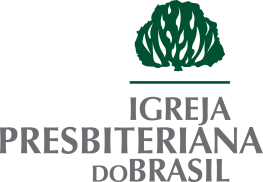 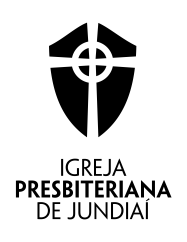 APLICAÇÕES PARA O PEQUENO GRUPOReforma Hoje – Solas da ReformaESTUDO 04: A DEUS SOMENTE A GLORIAEm sua opinião, o que significa glorificar a Deus?______________________________________________________________________2) 	 Por que glorificar a Deus? (Leia: Salmo 100.3; Isaías 43.6,7; Romanos 11.36)______________________________________________________________________ 3)	O que eu devo fazer para a glória de Deus? (Leia: 1 Coríntios 10.31)______________________________________________________________________4)	Conforme Jesus ensinou em Mateus 22.37, qual o grande mandamento? ______________________________________________________________________5)	Em Êxodo 20.3 lemos: “Não terás outros deuses diante de mim”. O que é ter outros deuses diante do Senhor? O que pode se tornar um deus (um ídolo) em nossa vida?  ______________________________________________________________________ 6)	Em geral, o ser humano tem a si mesmo como deus, pois vive para si mesmo, buscando a própria glória. O que Jesus ensinou ser necessário fazer para segui-lo, para viver para a glória dEle? (Leia: Lucas 9.23)______________________________________________________________________Reflita e pratique: Vimos ao longo da série Os Solas da Reforma, que a salvação é única e exclusivamente pela Graça de Deus através de Cristo. Isso tem levado você a glorificar a Deus? O que você faz, você faz para a glória de Deus? Você de fato entendeu que Deus nos fez para a glória dEle e que não teremos verdadeira felicidade fora desse propósito?